Ficha técnica del indicador: P.01. Víctimas de trata de personas identificadas, rescatadas y atendidasFicha técnica del indicador P.02.01.  Cantidad de personas extranjeras documentadasNombre del indicador: P.02.02. Porcentaje de personas identificadas en los flujos migratorios mixtosFicha técnica del indicador: P.03.01. Cantidad de redes de crimen organizado sobre trata de personas o tráfico ilícito de migrantes o actividades conexas desarticuladaFicha técnica del indicador: P.03.02 Actividades de control migratorio realizadasFicha técnica del indicador: P.03.03. Cantidad de pasaportes emitidosElementoElementoDescripciónNombre del indicadorNombre del indicadorVíctimas de trata de personas identificadas, rescatadas y atendidas.Definición conceptualDefinición conceptualEl rescate y la atención de las víctimas acreditadas es un asunto de primer orden.  La acreditación de la víctima es importante para proceder con la atención respectiva. En este sentido, se entenderá como víctima acreditada a aquella persona que el Equipo de Respuesta Inmediata (ERI) la ha declarado como tal luego de un proceso de estudio. A estas víctimas se les brinda la atención primaria y secundaria. La primaria implica las acciones inmediatas de asistencia, que incluye atención y protección, así como alojamiento seguro, atención integral de salud, asesoría legal y medidas de protección física a una persona víctima del delito de trata de personas. Asimismo, las medidas de atención secundaria integral comprenden acciones a corto, mediano y largo plazo dirigidas a facilitar el proceso de atención y protección de la persona víctima del delito de trata de personas y sus dependientes, lo que incluye, cuando corresponda, la repatriación voluntaria a su país de origen o residencia, o su reasentamiento en un tercer país. En caso de que la persona víctima decida quedarse en Costa Rica, estas medidas incluyen asistencia económica, acceso al trabajo y la educación formal y vocacional, definición del estatus migratorio y dotación de la documentación, asistencia médica y psicológica prolongada, cuando se requiera; lo anterior, en procura de la adecuada reintegración social. (Ley N°9095).Fórmula de cálculo Fórmula de cálculo Cantidad de víctimas acreditadas con atención primaria y secundaria / cantidad de posibles víctimas abordadasComponentes involucrados en la fórmula del cálculoComponentes involucrados en la fórmula del cálculo Sumatoria de todas las víctimas atendidasUnidad de medidaUnidad de medidaPorcentaje InterpretaciónInterpretaciónLa Coalicion Nacional contra el Tráfico Ilícito de Migrantes y la Trata de Personas (CONATT) logró brindarles atención primaria y secundaria a las víctimas de trata de personas debidamente acreditas como tales, con lo cual se protegen y resguardan sus derechos.DesagregaciónGeográficaNacionalDesagregaciónTemáticaTrata de personas Línea baseLínea base100%MetaMeta95% de personas víctimas de trata acreditadas que son abordadas en procesos de atención primaria o secundaria.Periodicidad Periodicidad Anual, semestralFuente de informaciónFuente de informaciónDirección General de Migración y ExtranjeríaClasificaciónClasificación( ) Impacto.( ) Efecto.(X) Producto.Tipo de operación estadísticaTipo de operación estadísticaRegistros administrativos. Comentarios generalesComentarios generalesLa meta es mantener ese porcentaje de atención a las víctimas acreditas.  No es acumulativoElementoElementoDescripciónNombre del indicadorNombre del indicadorDocumentos de acreditación de permanencia para personas extranjeras. Definición conceptualDefinición conceptualEl primer paso para la integración social de las personas migrantes y que puedan acceder a los diferentes servicios que ofrece el Estado es su regularización. Para regularizar la situación la Ley 8764 establece diferentes categorías migratorias que puede solicitar la persona extranjera, así como solicitar la condición de refugio, asilo o apatridia. La regularización se materializa mediante el otorgamiento de una credencial de permanencia regular en el país, que a la vez es su documento de identificación. Facilitar y garantizar la documentación es una obligación como Estado firmante del Pacto Mundial para una migración segura, ordenada y regular y el cumplimiento de la meta 10.7 de los ODS. El documento de acreditación de permanencia legal en el país se homologa a lo que es la cédula de identidad de los costarricenses y se garantiza la DGME el primer paso a la integración. Fórmula de cálculo Fórmula de cálculo Cantidad de documentos de acreditación de permanencia para personas extranjeras. Componentes involucrados en la fórmula del cálculoComponentes involucrados en la fórmula del cálculoEste indicador se refiere al número de documentos de permanencia expedidos por la DGME como respuesta a las aprobaciones de estatus migratorios y al reconocimiento de la condición de refugiado en Costa Rica. Unidad de medidaUnidad de medidaCantidad InterpretaciónInterpretaciónLa Dirección General de Migración y Extranjería documentó a personas migrantes y refugiadas a las cuales se les resolvió positivamente su solicitud, con las credenciales que les permite permanecer regularmente en el país e iniciar su proceso de integración accediendo a los derechos a salud, educación, vivienda, seguridad social, entre otros que se les brindan como resultado de la regulación en este territorio. DesagregaciónGeográficaNacionalDesagregaciónTemáticaRegularización de personas migrantes y refugiadas en el país.Línea baseLínea base53.978MetaMeta50.000 documentos de acreditación de permanencia para personas extranjeras. Periodicidad Periodicidad Anual, semestralFuente de informaciónFuente de informaciónDirección General de Migración y ExtranjeríaClasificaciónClasificación( ) Impacto.( ) Efecto.(X) Producto.Tipo de operación estadísticaTipo de operación estadísticaRegistros administrativos. Comentarios generalesComentarios generalesEste indicador muestra los procesos que se realizan en Costa Rica en materia de regulación migratoria para establecer la legalidad de la permanencia de una persona extranjera en el país, lo que ello representa una ventaja competitiva en comparación con otras naciones. ElementoElementoDescripciónNombre del indicadorNombre del indicadorPorcentaje de personas identificadas en los flujos migratorios mixtos.Definición conceptualDefinición conceptualCosta Rica es un país receptor de migrantes y su ruta también es utilizada como tránsito. Desde el 2015 los flujos Migratorios se tornan más complejos por su carácter de mixtos, es decir, en éstos se identifican diferentes grupos poblacionales que requieren un abordaje especial con perfiles diferentes. Aunque no todas las personas identificadas en estos flujos (registradas en los Centros de Atención Temporal para Migrantes y que solicitan cita para la condición de refugiado), optan por una protección o condición migratoria regular, nuestro país respetuoso de los compromisos adquiridos en materia de derechos humanos, implementa estrategias que faciliten la atención de esta población que podemos ver en tres niveles de protección a partir de su identificación: Para la atención de estos flujos se tienen habilitados Centros de Atención Temporal de Migrantes tanto en el sur como en el norte del país, donde las personas migrantes son documentadas para que su tránsito en el territorio nacional sea seguro, se les brinda asistencia en salud, alimentación,  se determinan opciones migratorias ya sea para permanecer en el país o continuar su travesía. Otro nivel que para la DGME y el PANI es esencial, son las personas menores de edad no acompañadas o separadas fuera de su país de origen, las cuales presentan mayor riesgo de vulnerabilidad. Para estos efectos y con el afán de garantizar su protección, la DGME y el PANI realizan un abordaje conjunto y debidamente coordinado donde el interés de la persona menor de edad es lo que priva en todo momento. Igualmente es importante a nivel de protección, la condición de refugiado, que es precisamente mediante el estatuto de refugio que el Estado costarricense acoge bajo su protección a "Toda persona extranjera a quien la Comisión de Visa Restringidas y Refugio le reconoce tal condición, debido a fundados temores de ser perseguida por motivos de raza, religión, nacionalidad, género, pertenencia a un determinado grupo social, u opiniones políticas, que se encuentre fuera del país de su nacionalidad o de residencia y no pueda o, a causa de dichos temores, no quiera acogerse a la protección de tal país. Al carecer de nacionalidad y por hallarse fuera del país donde antes tenía su residencia habitual, no pueda o por causa de dichos temores, no quiera regresar a él", o en su defecto una condición migratoria de protección complementaria. Para estos efectos, se entenderá por identificación a todas las personas provenientes de los flujos migratorios mixtos que son registradas en los Centros de Atención Temporal para Migrantes, así como aquellas a las que se les concedió una cita para iniciar su proceso de regularización de la condición de refugiado y las personas menores de edad no acompañadas o separadas que son abordadas por la Comisión de Niñez y Adolescencia de la DGME y el Patronato Nacional de la Infancia.  Por atención se entenderá, en el caso de los CATEM todos los servicios que se ofrecen a la población extranjera que se encuentra en ellos, desde los servicios de salud, alimentación, asesoría, interpretación, documentación, entre otros. La atención en materia de refugio conlleva la entrevista, la emisión de los documentos provisionales de solicitante de refugio, así como los documentos provisionales que les brinda la opción de laborar, la resolución de solicitudes, su notificación y la documentación definitiva con las credenciales respectivas de persona refugiada. Tratándose de personas menores de edad no acompañadas o separadas fuera de su país de origen, la atención implica mitigar los riesgos de estas personas, un abordaje provisional, el acompañamiento, la protección y custodia mientras se pone a disposición del PANI, así como su traslada a esa dependencia.                                                   Fórmula de cálculo Fórmula de cálculo Total, de personas atendidas de los flujos migratorios mixtos/total de personas identificadas en los flujos migratorios mixtos*100Componentes involucrados en la fórmula del cálculoComponentes involucrados en la fórmula del cálculoLas solicitudes tramitadas se refieren a las gestiones a las que la institución brinda una respuesta oportuna a las personas usuarias de los servicios migratorios de la DGME. Las solicitudes demandas se refiere a todas las gestiones que las personas tramitan a nivel de la institución. Unidad de medidaUnidad de medidaPorcentaje InterpretaciónInterpretaciónLa Dirección General de Migración y Extranjería, garantiza la atención y protección de las personas identificadas en los flujos migratorios mixtos ya sea en los Centros de Atención Temporal para Migrantes, a los solicitantes de la condición de refugiado o condición de protección complementaria y a las personas menores de edad no acompañadas o separadas fuera de su país de origen.DesagregaciónGeográficaNacionalDesagregaciónTemáticaFlujos migratorios mixtosLínea baseLínea base89%MetaMetaAtender el 80% de la población identificada en los flujos migratorios mixtos. Periodicidad Periodicidad Anual, semestralFuente de informaciónFuente de informaciónDirección General de Migración y ExtranjeríaClasificaciónClasificación( ) Impacto.( ) Efecto.(X) Producto.Tipo de operación estadísticaTipo de operación estadísticaRegistros administrativos. Comentarios generalesComentarios generalesEs importante considerar que no toda la población identificada en los flujos migratorios mixtos opta por una condición de protección o regularización migratoria, por tanto, no todos son atendidos, esto depende del interés de la persona migrante. Los flujos migratorios se mantienen constantes hasta la fecha, lo que evidencia la característica de Costa Rica de país receptor por excelencia.ElementoElementoDescripciónNombre del indicadorNombre del indicadorCantidad de redes de crimen organizado sobre trata de personas o tráfico ilícito de migrantes o actividades conexas desarticuladaDefinición conceptualDefinición conceptualEstructura criminal, entendida como la implementación de relaciones entre dos o más individuos que concertadamente cometen delitos, es decir, que establecen conexiones con la finalidad de organizar, dirigir y ejecutar actividades criminales cuyo objetivo es obtener beneficios. Estas estructuras criminales adquieren la condición de crimen organizado, cuando, una vez establecida la relación criminal, trasciende las fronteras costarricenses, ésta tiene una continuidad temporal y un sentido de organización que obedece a toda una planificación. Desarticular: aplicado a estructuras criminales, es toda acción enfocada en debilitar, destruir, desestabilizar y eliminar toda posibilidad de un grupo organizado dedicado a cometer delitos a continuar con sus actividades.Fórmula de cálculo Fórmula de cálculo Cantidad de organizaciones criminales de trata de personas y tráfico ilícito de migrantes desarticuladas por año. Componentes involucrados en la fórmula del cálculoComponentes involucrados en la fórmula del cálculoOrganizaciones Criminales desarticuladas de trata de personas y tráfico ilícito de migrantesUnidad de medidaUnidad de medidaCantidad InterpretaciónInterpretaciónLa Policía Profesional de Migración logró la desarticulación de organizaciones criminales dedicadas a la trata de personas y al tráfico ilícito de migrantes.DesagregaciónGeográficaNacionalDesagregaciónTemáticaDesarticulación del crimen organizadoLínea baseLínea base5MetaMeta1Periodicidad Periodicidad Anual, semestralFuente de informaciónFuente de informaciónDirección General de Migración y ExtranjeríaClasificaciónClasificación( ) Impacto.( ) Efecto.(X) Producto.Tipo de operación estadísticaTipo de operación estadísticaRegistro administrativo.  Comentarios generalesComentarios generalesEl combate a la criminalidad se gestionará desde el accionar de los cuerpos policiales del Poder Ejecutivo, no obstante, la Policía Profesional de Migración les compete el combate a los delitos de trata de personas y tráfico ilícitos de migrantesElementoElementoDescripciónNombre del indicadorNombre del indicadorCantidad de actividades de control migratorio realizadasDefinición conceptualDefinición conceptualDentro de la labor migratoria desarrollada por la Policía Profesional de Migración existen tres actividades de control que son esenciales, en términos de seguridad y de ese control depende si esas personas representan un riesgo o no para el país y en caso de que así lo sea, la obligación es que esas personas extranjeras no permanezcan en el territorio nacional. Es así como contemplamos en este indicador los movimientos migratorios, es decir, la entrada y salida de personas del país, pero ligado a esto está el cumplimiento de condiciones para permanecer en el país, si al ingreso no se cumplen las condiciones idóneas entonces no serán admitidas en el territorio nacional o bien si lo realizan de manera clandestina, igualmente si una persona extranjera incumple las condiciones de ingreso o permanencia será deportada fuera del territorio nacional. Estas actividades migratorias revisten mayor importancia por el incremento de la migración irregular, el tráfico ilícito de migrantes, pero también en términos de desarrollo al contemplar los movimientos migratorios turistas, inversionistas y personas con estatus legal en el país. Fórmula de cálculo Fórmula de cálculo Cantidad de actividades realizadas por la política profesional de migración en el ejercicio del control migratorio al ingreso, egreso y permanencia de personas extranjeras.Componentes involucrados en la fórmula del cálculoComponentes involucrados en la fórmula del cálculoSe refiere al número de actividades realizadas por la institución a través de la Policía Profesional de Migración durante el periodo. Unidad de medidaUnidad de medidaCantidad InterpretaciónInterpretaciónLa Dirección General de Migración y Extranjería autorizó el ingreso y egreso de personas nacionales y extranjeras para realizar actividades que beneficien al país y no admitió a aquellos que representan un riesgo o bien no cumplen con las condiciones de ingreso, asimismo deportó a los que violentan las condiciones de ingreso y permanencia  DesagregaciónGeográficaNacionalDesagregaciónTemáticaControl migratorio Línea baseLínea base8.590.088MetaMeta8.500.000Periodicidad Periodicidad Anual, semestralFuente de informaciónFuente de informaciónDirección General de Migración y ExtranjeríaClasificaciónClasificación( ) Impacto.( ) Efecto.(X) Producto.Tipo de operación estadísticaTipo de operación estadísticaRegistro administrativo.  Comentarios generalesComentarios generalesEl ejercicio del control migratorio es vital, le corresponde a la DGME definir quién ingresa al país, quién sale y quién permanece. ElementoElementoDescripciónNombre del indicadorNombre del indicadorEmitir 250 mil pasaportes anualesDefinición conceptualDefinición conceptualFacilitar la libertad de tránsito que estable la Constitución Política para los nacionales es un derecho y la Dirección General de Migración y Extranjería lo realiza mediante el otorgamiento de un pasaporte. El pasaporte es el documento de viaje por excelencia y las credenciales que el costarricense utiliza para desplazarse internacionalmente de un país a otro.  Este indicador consiste en mostrar la cantidad de pasaportes que la institución expide para garantizar ese derecho constitucional, para lo cual utiliza sus oficinas, los consulados costarricenses en el exterior y los aliados las oficinas del BCR y las Ventanillas Electrónicas de Servicios de Correos de Costa Rica.  Fórmula de cálculo Fórmula de cálculo Cantidad de pasaportes entregados a los costarricenses que así lo soliciten ante la institución o en diferentes sedes oficiales determinadas para tales efectos. Componentes involucrados en la fórmula del cálculoComponentes involucrados en la fórmula del cálculoSe refiere al número de documentos producidos por la institución ante demanda durante el periodo. Unidad de medidaUnidad de medidaCantidad InterpretaciónInterpretaciónLa Dirección General de Migración y Extranjería facilitó la movilización internacional de costarricenses, mediante la expedición oportuna de pasaportes, a través de sus oficinas, los consulados costarricenses en el exterior y los aliados estratégicos. DesagregaciónGeográficaNacionalDesagregaciónTemáticaDocumentos de viaje para costarricensesLínea baseLínea base257.929MetaMeta258.000Periodicidad Periodicidad Anual, semestralFuente de informaciónFuente de informaciónDirección General de Migración y ExtranjeríaClasificaciónClasificación( ) Impacto.( ) Efecto.(X) Producto.Tipo de operación estadísticaTipo de operación estadísticaRegistro administrativo.  Comentarios generalesComentarios generalesLa institución año con año debe garantizar la atención de la demanda de pasaportes, para lo cual ha ampliado la cobertura del servicio, de manera que el costarricense pueda gestionarlo tanto fuera como dentro del país, según lo requiera. 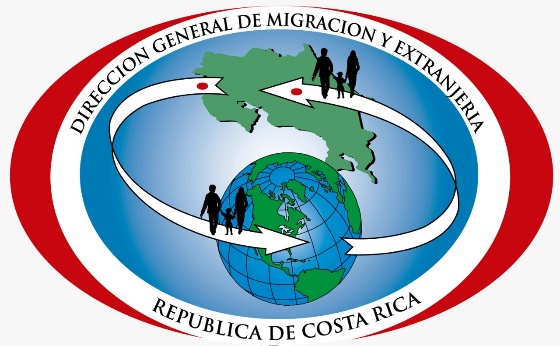 